Actividades SugeridasOBJETIVO DE APRENDIZAJE OA_9DESCRIPCIÓN DE LA ACTIVIDADESDemostrar que comprenden la división en el contexto de las tablas hasta 10 x 10: › representando y explicando la división como repartición y agrupación en partes iguales, con material concreto y pictórico › creando y resolviendo problemas en contextos que incluyan la repartición y la agrupación › expresando la división como un sustracción repetida › describiendo y aplicando la relación inversa entre la división y la multiplicación › aplicando los resultados de las tablas de multiplicación hasta 10x10, sin realizar cálculos1. Describen situaciones del entorno, por ejemplo en un almacén, en las cuales se ordenan objetos en forma de matriz; por ejemplo: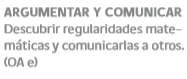 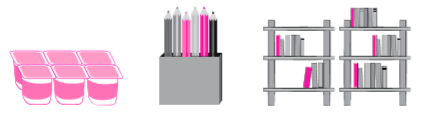 